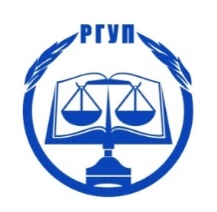 РОСТОВСКИЙ ФИЛИАЛФедеральноe государственноe бюджетноe образовательноe учреждение высшего образования«РОССИЙСКИЙ ГОСУДАРСТВЕННЫЙ УНИВЕРСИТЕТ ПРАВОСУДИЯ»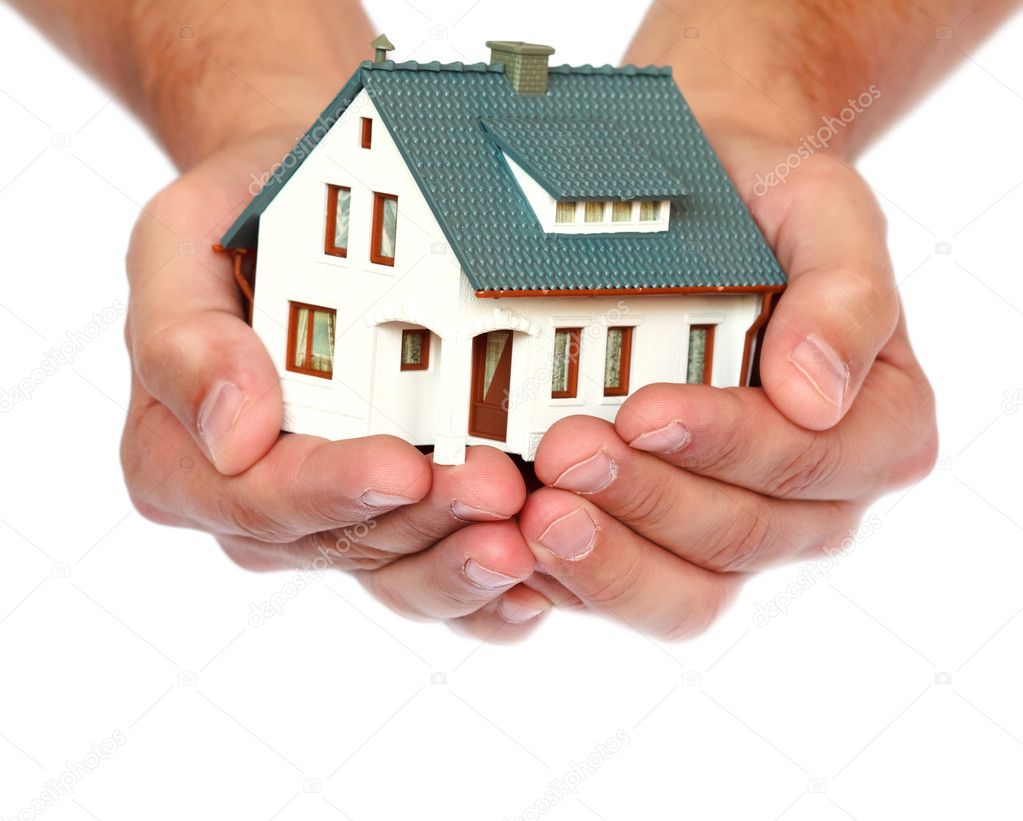 ПРОГРАММАМежвузовский научно-практический семинар«Актуальные проблемы и перспективы развития жилищного страхования в РФ»13.03.2021 г.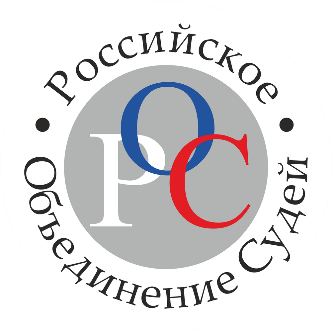 Ростов-на-Дону 2021г.13 марта 2021 года на базе Ростовского филиала ФГБОУВО «Российский государственный университет правосудия» кафедра гражданского права проводит Межвузовский научно-практический семинар «Актуальные проблемы и перспективы развития жилищного страхования в РФ»Порядок проведения научно-практического семинараРабота семинара в режиме онлайн через платформу Zoom; Идентификатор 5329397759 Пароль tn43VU8.00 – 9.30 –Доклады участников научно-практического семинара 11.10-11.50 – Подведение итоговРегламент для выступающих -  5 – 7 минутОрганизаторы:Гетман Я.Б. – профессор кафедры, к.ю.н., к.экон.н., доц.;Чебоньян Т.Г. – доцент кафедры, к.ю.н., доцент;Ковтун Н.А. – ст. преподаватель, к.пед.н.Емченко Л.Ю. – ст. преподаватель.Члены жюри:Колесник В.В. – доцент кафедры гражданского права, к.ю.н.;  Рудик И.Е. – доцент кафедры гражданского права, к.ю.н.; Закирова С.А. – ст. преподаватель кафедры гражданского права, к.ю.н.К участию в научно-практическом семинаре приглашаются студенты бакалавриата, специалитета, магистратуры и аспирантуры.  Доклады студентов:Внукова Дарья Константиновна, студент 3 курса юридического факультета Ростовского филиала ФГБОУВО «Российский государственный университет правосудия», г. Ростов-на-Дону«Правовые вопросы страхования жилья при ипотечном кредитовании»Научный руководитель: Чебоньян Т.Г. – доцент кафедры гражданского права, к.ю.н., доцентЕфремова Алина Алексеевна, студент 3 курса юридического факультета Ростовского филиала ФГБОУВО «Российский государственный университет правосудия», г. Ростов-на-Дону«Взыскание страховой суммы в связи с заливом жилого помещения»Научный руководитель: Емченко Л.Ю. – ст. преподаватель кафедры гражданского праваЗалевская Светлана Анатольевна, магистрант 2 курса юридического факультета Крымского филиала ФГБОУВО «Российский государственный университет правосудия», г. Симферополь«Государственное регулирование жилищного страхования»Научный руководитель: Трифонова К.В. – доцент кафедры гражданского права, к.ю.н., доцентЗацепилова Олеся Андреевна, студент 3 курса юридического факультета Ростовского филиала ФГБОУВО «Российский государственный университет правосудия», г. Ростов-на-Дону«Закон о страховании жилья: что изменится?»Научный руководитель: Чебоньян Т.Г. – доцент кафедры гражданского права, к.ю.н., доцентКаменда Виктория Александровна, студент 2 курса факультета Торгового дела ФГБОУВО «РГЭУ (РИНХ)», г. Ростов-на-Дону«Страхование жилья в США» Научный руководитель: Григорянц С.А. – доцент кафедры гражданского процесса, к.ю.н.Краснова Ксения Олеговна, студент 4 курса юридического факультета Ростовского филиала ФГБОУВО «Российский государственный университет правосудия», г. Ростов-на-Дону«Суброгация по заливу квартир»Научный руководитель: Чебоньян Т.Г. – доцент кафедры гражданского права, к.ю.н., доцентКуренная Анастасия Алексеевна, студент 3 курса юридического факультета Ростовского филиала ФГБОУВО «Российский государственный университет правосудия», г. Ростов-на-Дону«Актуальные аспекты мошенничества в сфере страхования недвижимости»Научный руководитель: Ковтун Н.А. – ст. преподаватель кафедры гражданского права, к.пед.н.Кручина Алина Витальевна, студент 3 курса юридического факультета Ростовского филиала ФГБОУВО «Российский государственный университет правосудия», г. Ростов-на-Дону«Проблема полноты покрытия рисков в страховании. Положительные аспекты для страхователя»Научный руководитель: Чебоньян Т.Г. – доцент кафедры гражданского права, к.ю.н., доцентКуценко Диана Олеговна, магистрант 2 курса юридического факультета Крымского филиала ФГБОУВО «Российский государственный университет правосудия», г. Симферополь«Титульное страхование»Научный руководитель: Трифонова К.В. – доцент кафедры гражданского права, к.ю.н., доцентМасленников Дмитрий Александрович, студент 3 курса юридического факультета Ростовского филиала ФГБОУВО «Российский государственный университет правосудия», г. Ростов-на-Дону«Государственное регулирование страхования жилья»Научный руководитель: Ковтун Н.А. – ст. преподаватель кафедры гражданского права, к.пед.н.Молчанова Екатерина Сергеевна, студент 3 курса юридического факультета Ростовского филиала ФГБОУВО «Российский государственный университет правосудия», г. Ростов-на-Дону«Актуальные проблемы жилищного страхования»Научный руководитель: Ковтун Н.А. – ст. преподаватель кафедры гражданского права, к.пед.н.Никоненко Евгений Игоревич, магистрант 2 курса юридического факультета Крымского филиала ФГБОУВО «Российский государственный университет правосудия», г. Симферополь«Вопросы судебной практики, связанные с добровольным страхованием имущества граждан»Научный руководитель: Трифонова К.В. – доцент кафедры гражданского права, к.ю.н., доцентНовикова Екатерина Алексеевна, студент 2 курса факультета Торгового дела ФГБОУВО «РГЭУ (РИНХ)», г. Ростов-на-Дону «Страхование жилья от чрезвычайных ситуаций»Научный руководитель: Григорянц С.А. – доцент кафедры гражданского процесса, к.ю.н.Пацула Алена Мирославовна, студент 4 курса юридического факультета Крымского филиала ФГБОУВО «Российский государственный университет правосудия», г. Симферополь «Страхование индивидуальных жилых строений»Научный руководитель: Трифонова К.В. – доцент кафедры гражданского права, к.ю.н., доцентПоздняков Никита Сергеевич, магистрант 1 курса юридического факультета ФГБОУ ВО «Донской государственный технический университет», г. Ростов-на-Дону «Особенности заключения договора страхования жилья»Научный руководитель: Чебоньян Т.Г. – к.ю.н., доцентСорокобаткина Виктория Вадимовна, студент 3 курса юридического факультета Ростовского филиала ФГБОУВО «Российский государственный университет правосудия», г. Ростов-на-Дону«Актуальные вопросы страхования загородного жилья» Научный руководитель: Ковтун Н.А. – ст. преподаватель кафедры гражданского права, к.пед.н.Эюбова Фатима Вагифовна, студент 3 курса юридического факультета Ростовского филиала ФГБОУВО «Российский государственный университет правосудия», г. Ростов-на-Дону«Страхование жилья в период пандемии страхование жилья в период пандемии»Научный руководитель: Ковтун Н.А. – ст. преподаватель кафедры гражданского права, к.пед.н.Подведение итогов:В связи со сложившейся ситуацией, связанной с пандемией COVID-19, награждение будет проходить дистанционно (рассылка на email участников)Полная информация о проведении и результатах научно-практического семинара будет размещена на официальном сайте Ростовского филиала.